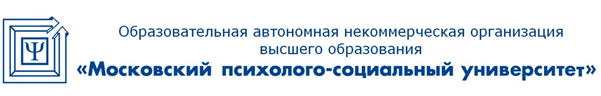 Лицензия: регистрационный № 1478 от 28 мая 2015 года, на бланке серии 90Л01 №0008476Свидетельство о государственной аккредитации: регистрационный № 2783 от 07 марта 2018 года, на бланке серии 90А01 №0002920115191, г. Москва, 4-й Рощинский проезд, 9А  / Тел: + 7 (495) 796-92-62  /  E-mail: mpsu@mpsu.ruПринято:Решение Ученого совета От «30» августа 2019 г.Протокол №1Рабочая программа учебной дисциплиныТеория управленияНаправление подготовки38.03.04 Государственное и муниципальное управлениеНаправленность (профиль) подготовки Региональное управлениеКвалификация (степень) выпускникаБакалаврФорма обученияОчная, заочнаяМосква, 2019СОДЕРЖАНИЕПеречень планируемых результатов обучения по дисциплине, соотнесенных с планируемыми результатами освоения образовательной программыВ результате освоения ОПОП бакалавриата обучающийся должен овладеть следующими результатами обучения по учебной дисциплине (модулю) Б1.Б.10 Теория управления:Место учебной дисциплины в структуре основной профессиональной образовательной программы бакалавриата:Учебная дисциплина Б1.Б.10 Теория управления - реализуется в рамках базовой части. Для освоения учебной дисциплины необходимы компетенции, сформированные в рамках следующих учебных дисциплин ОПОП: Введение в специальность, История государственного управления России, Экономика города. Учебная дисциплина изучается на 1 курсе во 2 семестре (для очной формы обучения).Учебная дисциплина изучается на 2 курсе в 4 семестре (для заочной формы обучения).3. Объем учебной дисциплины в зачетных единицах с указанием количества академических часов, выделенных на контактную работу обучающихся с преподавателем (по видам занятий) и на самостоятельную работу обучающихся Общая трудоёмкость (объём) дисциплины (модуля) составляет 4 зачетных единиц, 144 часа. 3.1 Объём учебной дисциплины по видам учебных занятий (в часах)4. Содержание учебной дисциплины, структурированное по темам с указанием отведенного на них количества академических часов и видов учебных занятий4.1 Разделы учебной дисциплины и трудоемкость по видам учебных занятий (в академических часах)Очная форма обученияЗаочная форма обученияСодержание учебной дисциплины (модуля), структурированное по разделам (темам)Тематический план лекционных занятийРаздел 1. Введение в теорию управленияТема 1. Сущность и содержание теории управления.Возникновение управленческой науки. Теория управления как учебная дисциплина. Объект, предмет и задачи курса «Теория управления». Основные категории (понятия) теории управления. Методологические основы теории управления. Междисциплинарный, комплексный характер теории управлении. Взаимосвязь теории управления с теорией менеджмента и теорией организации. Место теории управления в системе современных знаний,Теория управления: управление как потребность и как фактор успеха деятельности, сущность и содержание управления, специфика управленческой деятельности, современные проблемы управления.Генезис теории управления: управленческие революции, возникновение научной теории управления, классификация подходов и школ управления, национально-региональные модели управления, истоки и тенденции развития российского управления.Основные тенденции современного этапа развития науки управления. Новая управленческая парадигма. Теоретические основы менеджмента и его современное состояние.Тема 2. Организация как социально-экономическая система и объект управления.Понятие организации. Основные значения понятия организации. Организация как система. Управляющая и управляемая подсистемы организации; их взаимодействие. Цели организации. Требования к определению целей. Программно-целевое управление.Организация как объект управления. Внутренняя и внешняя среда организации. Сущность и основные признаки организации. Миссия и задачи организации. Организация как субъективная деятельность людей по достижению целей. Процесс, структурирование и система организации.Свойства организации как системы. Организация как открытая социально-экономическая система. Масштабы социально-экономических систем. Уровни социальных систем. Факторы развития социально-экономических систем. Социальные отношения в организации. Системообразующие факторы социально-экономических систем. Различие экономических и социальных систем. Ценность как социальная категория.Система и системность – основополагающие категории теории систем и системного подхода. Сущность и классификация систем.Системный подход к анализу организации. Классификация организационных структур. Классификация организаций по способу взаимодействия с человеком. Тенденции развития внутрифирменных структур. Особенности организации, ориентированной на рынок.Модели организационного развития. Развитие организации. Цикл развития организации как системы. Развитие организации в условиях неопределенности.Раздел 2. Организационные основы теории управленияТема 3. Цели и функции управления.Цели и функции теории управления. Современное состояние теории управления.Управление как способ организации жизнедеятельности людей, всеобщая человеческая деятельность. Целеполагание – сущностный признак управления. Цели и целеполагание в управлении: роль цели в организации и осуществлении процессов управления, построение дерева целей; сочетание разнообразия целей и функций менеджмента; система управления по целям; стратегия и тактика управления. Соотносительность субъекта и объекта управления. Соответствие целей управления целям организации. Классификации целей в управлении. Требования к определению целей. Задачи как поэтапное достижение цели.Понятие функции управления. Функциональный подход к управлению. Значение выделения функций управления для теории и практики управления. Особенности системы функций управления. Классификация функций управления. Общие и специализированные (конкретные) функции управления. Социальная и технологическая составляющие функций управления. Планирование как функция управления. Понятие и виды планирования. Этапы планирования. Принципы осуществления функции планирования. Содержание и виды планирования. Методы планирования. Стратегическое планирование. Сценарное планирование. Организация как функция управления. Этапы функции организации. Принципы осуществления функции организации. Делегирование полномочий как важная составляющая функции организации. Гиперделегирование и его причины. Неспособность к делегированию и его причины. Мотивация как функция управления. Мотивация и стимулирование. Система стимулирования в организации. Понятие и состав функции контроля. Содержание и виды контроля. Этапы функции контроля. Организация эффективного контроля. Коммуникация и принятие решения как связующие функции управления. Осуществление коммуникаций и коммуникационные барьеры. Виды коммуникаций; горизонтальные и вертикальные коммуникации. Обратная связь и ее значение. Технологии решения управленческих проблем (задач). Функциональный анализ организационной деятельности. Связь реализуемых функций с организационной структурой и структурой управления.Взаимосвязь целей, задач и функций в системе управления.Тема 4. Организационные структуры управления и организационные формы управления.Понятие и сущность организационной структуры управления. Виды связей в организационных структурах управления. Каналы передачи информации в организации. Элементы и звенья (ступени) структуры управления. Проблемы централизации децентрализации в организационных структурах управления. Тенденции развития организационных структур. Подходы к классификации организационных структур.Иерархические структуры управления и их виды: линейно-функциональные, линейно-штабные, дивизиональные. Органические структуры управления и их виды: проектные, матричные, конгломератные, свободные. Комбинированные типы структур управления. Параметры организационных структур. Понятие масштаба и нормы управляемости. Принципы и методы формирования организационных структур управления. Формальные и неформальные организационные структуры.Понятие организационной формы управления. Организационная форма как совокупность отношений. Факторы, определяющие форму. Сущность и особенности формы управления. Горизонтальное и вертикальное разделение труда. Звено и уровень аппарата управления. Основные задачи руководителей на различных уровнях иерархии управления. Организационные формы территориального управления. Организационные формы в органах власти.Специфические черты бюрократического и органического типов структуры управления. Разновидности бюрократической и органической структур. Партисипативное управление.Структурные схемы управления собственностью в России. Модель структуры государственного управления экономикой. Модель муниципального самоуправления. Институциональная система управления организациями.Тема 5. Процесс управления.Понятие процесса управления. Основные элементы управленческого процесса: субъект и объект управления. Управленческая деятельность. Основные регуляторы в управлении. Процесс управления как деятельность субъектов управления. Решения в процессе управления. Структура и процесс принятия решения. Виды решений. Распределение полномочий на принятие решений. Последствия делегирования и централизации решений. Процессы управления в организации: основные направления деятельности.Процесс и механизм управления: операции процесса управления; стихийное и сознательное формирование механизма управления. Свойства, характеристики и основные этапы процесса управления.Типология процессов управления. Нравственные ограничения в использовании средств управления. Зависимость процессов управления функционированием и развитием.Процессный подход к анализу управленческих функций. Управление как совокупность взаимосвязанных повторяющихся действий, операций и процедур. Непрерывность управления. Управленческий процесс как система; управленческий цикл. Разнообразие подходов к определению содержания управленческого цикла. Стадии управленческого цикла и функции управления. Функциональная структура модели процесса управления. Синергетика и управление.Тема 6. Методы управления.Методология управления и ее компоненты: основные подходы к управлению; парадигмы управления; приоритеты; критерии; ориентиры; альтернативы; процедуры выбора; средства и методы управления; ограничения. Понятие метода управления. Методы управления как компонент механизма управления. Классификации методов управления: по масштабам применения; по роли в жизнедеятельности организации; по отраслям и сферам использования; по степени воздействия; по функциям управления; по объекту управления.Типология по характеру воздействия: экономические, организационно-распорядительные, правовые, социально-психологические.Общенаучные методы теории управления. Методы управленческого воздействия. Методы решения управленческих проблем и реализации функций менеджмента. Методы различных наук в управлении.Раздел 3. Социально-психологические и социальные основы управления.Тема 7. Основы индивидуального поведения в организации.Личность как субъект и объект управления. Основные факторы повышения роли персонала в организации. Теория человеческого и социального капитала.Поведение в организации как система, ее основные элементы. Понятие поведения. Понятие организационного поведения. Личность и ее поведение. Направленность, последовательность, значимость поведения. Эволюция теории поведения человека в организации: основные этапы. Развитие взглядов на поведение личности в организации.Уровень организационного поведения. Уровень индивидуального поведения. Понятия индивида и группы. Подходы к анализу поведения в организации. Методы исследования поведения в организации. Показатели анализа и оценки поведения в организации. Трудовое поведение работников. Типы поведения. Способности работника и показатели эффективности. «Я»-концепция работника и эффективность деятельности. Культура труда и трудовая мораль.Поведение индивидов и виды формальных организационных структур. Социальная адаптация и активность человека в организации. Стадии и институты социализации. Ролевое поведение и ролевое ожидание индивида в организации. Статусы и роли. Социальная регуляция поведения: образцы и нормы. Приспособление к новым должностям. Управление поведением личности для приведения в соответствие ролевых поведения и ожиданий. Регламентация социальных ролей личности в организации.Тема 8. Системы мотивации в управлении.Понятия мотива и мотивации. Основные компоненты мотивации. Мотивация как объект управления. Понятие потребности. Виды потребностей. Мотивация как функция управления. Модели мотивационного управления. Мотивационное управление и результативность труда.Основные понятия теории мотивации и ее развитие. Теории потребностей. Содержательные теории мотивации. Процессуальные теории мотивации. Сферы мотивации. Теории ожиданий, справедливости. Расположения и удовлетворенность работой. Подходы в определении удовлетворенности работой. Факторы, влияющие на удовлетворенность работой. Влияние удовлетворенности на производительность. Трудовая мотивация и методы её поддержания. Мотивация в различные периоды трудовой карьеры.Мотивация деятельности в управлении: мотивы деятельности человека и их роль в управлении, логика процесса мотивации, факторы формирования мотивов труда; использование мотивации в практике менеджмента; факторы эффективности мотивации; современные концепции мотивации. Система мотивации в организации в организации: основные элементы и функции.Тема 9. Власть, лидерство и стиль в управлении.Понятие, сущность и типология власти. Основания власти. Ресурсы власти. Основания легитимности власти. Харизма и ее проявление. Власть и лидерство. Власть авторитета и авторитет власти. Качества, присущие лидеру. Теории лидерства: врожденное лидерство, теория черт, ситуативное лидерство. Лидерство и руководство. Роль лидеров и руководителей при организации деятельности малых групп. Виды и основные характеристики групп в организации. Взаимовлияние личности и группы. Характеристика формальных групп в организации. Группы руководителей, производственные группы, комитеты. Характеристика и роль неформальных групп в организации. Понятие команды в менеджменте. Виды команд и необходимые условия для создания управленческой команды. Роль руководителя в формировании команды. Процесс и этапы формирования управленческой команды.Отношения власти в системе управления: власть и авторитет менеджера; признаки, факторы и проявления неуправляемости; источники власти в управлении организацией; партнерство в процессах менеджмента. Стили руководства и элементы, определяющие особенности стиля руководства. Лидерство и стиль управления: процессы формирования и основные составляющие лидерства. Формальные и неформальные факторы лидерства. Проявление лидерства в стиле управления. Тенденция развития стиля управления. Типология стилей руководителя. Оценка эффективности руководителя с помощью либерально-авторитарного коэффициента. Классификация стилей управления. Одномерные стили управления. Многомерные стили управления. Ситуационный менеджмент. Сущность индивидуально-ситуативного стиля управления. Теории стиля применительно к практике управления. Определение стиля управления персоналом.Тема 10. Эффективность менеджмента.Условия и факторы результативной работы менеджера. Задачи менеджеров по эффективному стратегическому развитию организаций.Понятия, сущность и содержание эффективности менеджмента. Структурные компоненты эффективности управления: эффективность труда аппарата управления; эффективность процесса управления; эффективность системы управления.Методологические подходы к оценке эффективности управления. Затраты на управление.Экономическая и социальная эффективность управления. Основные показатели экономической и социальной эффективности управления. Методики определения эффективности управления. Факторы роста эффективности управления.Эффективность и экономичность. Модели организаций. Моделирование как способ изучения свойств и связей организации. Базовые модели организаций. Концепции заинтересованных групп. Методы оценки и показатели измерения эффективности управления. Необходимость оценки эффективности. Модель эффективной организации.Тематический план практических занятийТема 2. Организация как социально-экономическая система и объект управления (2 часа).Контрольные вопросы, по которым проводится устный опрос:Понятие организации. Основные значения понятия организации. Организация как система. Управляющая и управляемая подсистемы организации; их взаимодействие. Цели организации. Требования к определению целей. Организация как объект управления. Внутренняя и внешняя среда организации. Сущность и основные признаки организации. Миссия и задачи организации.Свойства организации как системы. Организация как открытая социально-экономическая система. Социальные отношения в организации.Ценность как социальная категория.Система и системность – основополагающие категории теории систем и системного подхода. Системный подход к анализу организации. Классификация организаций по способу взаимодействия с человеком.Письменная практическая работа по вопросу, сформулированному студентом в рамках темы.Данное практическое занятие направлено на овладение компетенциями ПК-3, ПК-30.Тема 3. Цели и функции управления (2 часа).Контрольные вопросы, по которым проводится устный опрос:Цели и функции теории управления. Современное состояние теории управления.Управление как вид деятельности. Соответствие целей управления целям организации. Классификации целей в управлении. Требования к определению целей. Задачи как поэтапное достижение цели.Понятие функции управления. Функциональный подход к управлению. Значение выделения функций управления для теории и практики управления.Стратегическое планирование. Делегирование полномочий как важная составляющая функции организации. Понятие и состав функции контроля. Содержание и виды контроля. Этапы функции контроля. Организация эффективного контроля. Функциональный анализ организационной деятельности.Взаимосвязь целей, задач и функций в системе управления.Письменная практическая работа по вопросу, сформулированному студентом в рамках темы.Данное практическое занятие направлено на овладение компетенциями ПК-3, ПК-30.Тема 5. Процесс управления (2 часа).Вопросы для анализа и разбора:Понятие процессаПонятие процесса управления.Изменение объекта управления в процессе.Процесс управления как векторный (направленный) процесс.Виды процессов управления в организации.Основные этапы процесса управления.Контроль как средство «перевода» процесса в систему.Обратная связь как фактор цикличности процесса.Письменная практическая работа по вопросу, сформулированному студентом в рамках темы.Данное практическое занятие направлено на овладение компетенциями ПК-3, ПК-11, ПК-30.Тема 6. Методы управления (2 часа).Вопросы для анализа и разбора:Понятие методологии.Методология управления.Основные подходы к управлениюПонятие парадигмы.Парадигмы управления.Понятие «приоритеты управления».Понятие «критерии управления».Понятие «ориентиры управления».Понятие «альтернативы решения».Понятие «ограничения управления».Понятие метода управления.Методы управления как способ реализации функции управления.Письменная практическая работа по вопросу, сформулированному студентом в рамках темы.Тема 7. Основы индивидуального поведения в организации (2 часа).Контрольные вопросы, по которым проводится устный опрос:Личность как субъект и объект управления.Поведение в организации как система, ее основные элементы. Направленность, последовательность, значимость поведения. Уровень организационного поведения. Уровень индивидуального поведения. Понятия индивида и группы. Подходы к анализу поведения в организации. Методы исследования поведения в организации.Показатели анализа и оценки поведения в организации. Трудовое поведение работников.Управление поведением личности для приведения в соответствие ролевых поведения и ожиданий. Регламентация социальных ролей личности в организации.Письменная практическая работа по вопросу, сформулированному студентом в рамках темы.Данное практическое занятие направлено на овладение компетенциями ПК-3, ПК-11, ПК-30.Тема 9. Власть, лидерство и стиль в управлении (2 часа).Контрольные вопросы, по которым проводится устный опрос:Понятие, сущность и типология власти. Основания власти. Ресурсы власти. Основания легитимности власти. Харизма и ее проявление. Власть и лидерство. Власть авторитета и авторитет власти. Качества, присущие лидеру. Теории лидерства: врожденное лидерство, теория черт, ситуативное лидерство. Лидерство и руководство. Роль лидеров и руководителей при организации деятельности малых групп. Взаимовлияние личности и группы. Отношения власти в системе управления: власть и авторитет менеджера. Стили руководства и элементы, определяющие особенности стиля руководства.Проявление лидерства в стиле управления. Типология стилей руководителя. Практическая работа по темам:«Оценка эффективности руководителя с помощью либерально-авторитарного коэффициента». «Анализ одномерных и многомерных стилей управления» (на примере конкретной организации).Данное практическое занятие направлено на овладение компетенциями ПК-3, ПК-30.Тема 10. Эффективность менеджмента (2 часа).Вопросы для анализа и разбора:Задачи менеджеров по эффективному стратегическому развитию организаций.Эффективность труда аппарата управления.Эффективность процесса управления.Эффективность системы управления.Экономическая и социальная эффективность управления. Методики определения эффективности управления. Методы оценки и показатели измерения эффективности управления. Необходимость оценки эффективности.Письменная практическая работа по вопросу, сформулированному студентом в рамках темы с анализом конкретного материала.5. Перечень учебно-методического обеспечения для самостоятельной работы обучающихся по учебной дисциплинеОдним из основных видов деятельности обучающегося является самостоятельная работа, которая включает в себя изучение лекционного материала, учебников и учебных пособий, первоисточников, подготовку сообщений, выступления на практических занятиях, выполнение заданий преподавателя. Методика самостоятельной работы предварительно разъясняется преподавателем и в последующем может уточняться с учетом индивидуальных особенностей студентов. Время и место самостоятельной работы выбираются студентами по своему усмотрению с учетом рекомендаций преподавателя.Самостоятельную работу над учебной дисциплиной «Теория управления» следует начинать с изучения рабочей программы, которая содержит основные требования к знаниям, умениям и навыкам обучаемых. Обязательно следует вспомнить рекомендации преподавателя, данные в ходе лекционных и практических занятий. Затем – приступать к изучению отдельных тем в порядке, предусмотренном рабочей программой.Получив представление об основном содержании темы, необходимо изучить материал с помощью учебников, других методических материалов, указанных в разделе 7 указанной рабочей программы. Целесообразно составить краткий конспект или схему, отображающую смысл и связи основных понятий данной темы. Затем, как показывает опыт, полезно изучить выдержки из первоисточников. При желании можно составить их краткий конспект. Важным источником для освоения учебной дисциплины являются ресурсы информационно-телекоммуникационной сети «Интернет». Обязательно следует записывать возникшие вопросы, на которые не удалось ответить самостоятельно.Фонд оценочных средств для проведения промежуточной аттестации обучающихся по учебной дисциплине 	Фонд оценочных средств оформлен в виде приложения к рабочей программе дисциплины «Теория управления».Перечень основной и дополнительной учебной литературы, необходимой для освоения учебной дисциплины а) Основная литература:Батурин В.К. Общая теория управления [Электронный ресурс] : учебное пособие для студентов вузов, обучающихся по направлениям «Экономика» и «Менеджмент» / В.К. Батурин. — Электрон. текстовые данные. — М. : ЮНИТИ-ДАНА, 2017. — 487 c. — 978-5-238-02217-8. — Режим доступа: http://www.iprbookshop.ru/71030.htmlКоробко В.И. Теория управления [Электронный ресурс] : учебное пособие для студентов вузов, обучающихся по специальности «Государственное и муниципальное управление», «Менеджмент организации» / В.И. Коробко. — Электрон. текстовые данные. — М. : ЮНИТИ-ДАНА, 2015. — 383 c. — 978-5-238-01483-8. — Режим доступа: http://www.iprbookshop.ru/52574.htmlРоманько И.Е. Теория управления [Электронный ресурс] : учебное пособие / И.Е. Романько. — Электрон. текстовые данные. — Ставрополь: Северо-Кавказский федеральный университет, 2016. — 190 c. — 2227-8397. — Режим доступа: http://www.iprbookshop.ru/62876.htmlб) Дополнительная литература:Теория адаптивного управления [Электронный ресурс] : методические указания и задания на курсовую работу / . — Электрон. текстовые данные. — Санкт- Петербург: Санкт-Петербургский государственный архитектурно-строительный университет, ЭБС АСВ, 2015. — 28 c. — 2227-8397. — Режим доступа: http://www.iprbookshop.ru/58542.htmlМоттаева А.Б. Стратегия управления государственной и муниципальной собственностью. Теория и практика [Электронный ресурс] : монография / А.Б. Моттаева, В.А. Лукинов, Ас.Б. Моттаева. — Электрон. текстовые данные. — М. : Московский государственный строительный университет, ЭБС АСВ, 2015. — 360 c. — 978-5-7264-1185-9. — Режим доступа: http://www.iprbookshop.ru/60810.htmlШевцова Н.М. Теория управления [Электронный ресурс] : учебное пособие / Н.М. Шевцова, Т.В. Сабетова, И.Ю. Федулова. — Электрон. текстовые данные. — Воронеж: Воронежский Государственный Аграрный Университет им. Императора Петра Первого, 2015. — 183 c. — 2227-8397. — Режим доступа: http://www.iprbookshop.ru/72766.html8. Современные профессиональные базы данных и информационные справочные системы1. Информационно-правовая система «Консультант+» - договор №2856/АП от 01.11.20072. Информационно-справочная система «LexPro» - договор б/н от 06.03.20133. Официальный интернет-портал базы данных правовой информации http://pravo.gov.ru4. Портал Федеральных государственных образовательных стандартов высшего образования http://fgosvo.ru5. Портал "Информационно-коммуникационные технологии в образовании" http://www.ict.edu.ru6. Научная электронная библиотека http://www.elibrary.ru/7. Национальная электронная библиотека http://www.nns.ru/8. Электронные ресурсы Российской государственной библиотеки http://www.rsl.ru/ru/root3489/all9. Web of Science Core Collection — политематическая реферативно-библиографическая и наукомтрическая (библиометрическая) база данных — http://webofscience.com10. Полнотекстовый архив ведущих западных научных журналов на российской платформе Национального электронно-информационного консорциума (НЭИКОН) http://neicon.ru11. Базы данных издательства Springer https://link.springer.com12. Открытые данные государственных органов http://data.gov.ru/9. Методические указания для обучающихся по освоению дисциплины (модуля)10. Лицензионное программное обеспечение1. Операционная система Microsoft Windows XP Professional Russian — OEM-лицензии (поставляются в составе готового компьютера);2. Операционная система Microsoft Windows 7 Professional — OEM-лицензии (поставляются в составе готового компьютера);3. Программный пакет Microsoft Office 2007 — лицензия № 45829385 от 26.08.20094. Программный пакет Microsoft Office 2010 Professional — лицензия № 48234688 от 16.03.20114. Программный пакет Microsoft Office 2010 Professional — лицензия № 49261732 от 04.11.20115. Комплексная система антивирусной защиты DrWEB Entrprise Suite — лицензия № 126408928, действует до 13.03.2018Программный пакет LibreOffice — свободная лицензия Lesser General Public License11. Описание материально-технической базы, необходимой для осуществления образовательного процесса по учебной дисциплине (модулю)311 каб. - учебная аудитория для проведения занятий лекционного типа, занятий семинарского типа, текущего контроля и промежуточной аттестации.304 каб. - учебная аудитория для самостоятельной работы обучающихся с выходом в сеть Интернет.12. Особенности реализации учебной дисциплины для инвалидов и лиц с ограниченными возможностями здоровьяДля обеспечения образования инвалидов и обучающихся с ограниченными возможностями здоровья разрабатывается адаптированная образовательная программа, индивидуальный учебный план с учетом особенностей их психофизического развития и состояния здоровья, в частности применяется индивидуальный подход к освоению учебной дисциплины, индивидуальные задания: рефераты, письменные работы и, наоборот, только устные ответы и диалоги, индивидуальные консультации, использование диктофона и других записывающих средств для воспроизведения лекционного и семинарского материала.В целях обеспечения обучающихся инвалидов и лиц с ограниченными возможностями здоровья библиотека комплектует фонд основной учебной литературой, адаптированной к ограничению их здоровья, предоставляет возможность удаленного использования электронных образовательных ресурсов, доступ к которым организован в МПСУ. В библиотеке проводятся индивидуальные консультации для данной категории пользователей, оказывается помощь в регистрации и использовании сетевых и локальных электронных образовательных ресурсов, предоставляются места в читальных залах, оборудованные программами не визуального доступа к информации, экранными увеличителями и техническими средствами усиления остаточного зрения.Иные сведения и (или) материалы13.1. Перечень образовательных технологий, используемых при осуществлении образовательного процесса по учебной дисциплине        Для освоения компетенций, установленных Федеральным государственным образовательным стандартом, применяются традиционные образовательные технологии, такие как лекционные и практические (семинарские) занятия, в том числе с использованием электронной информационно-образовательной среды.Составители: - Горелов О.И., к.и.н., доцент;- Третьяков А.Л., ст. преподаватель кафедры экономики и управления.14.Лист регистрации измененийРабочая программа учебной дисциплины (модуля) обсуждена и утверждена на заседании Ученого совета от « 24 » июня 2013 г. протокол № 10Перечень планируемых результатов обучения по учебной дисциплине (модулю), соотнесенных с планируемыми результатами освоения основной профессиональной образовательной программы3Место учебной дисциплины (модуля) в структуре основной профессиональной образовательной программы бакалавриата 4Объем учебной дисциплины (модуля) в зачетных единицах с указанием количества академических часов, выделенных на контактную работу обучающихся с преподавателем (по видам занятий) и на самостоятельную работу обучающихся43.1 Объём учебной дисциплины (модуля) по видам учебных занятий (в часах)4Содержание учебной дисциплины (модуля), структурированное по темам (разделам) с указанием отведенного на них количества академических часов и видов учебных занятий5 Разделы учебной дисциплины (модуля) и трудоемкость по видам учебных занятий (в академических часах)5 Содержание учебной дисциплины (модуля), структурированное по разделам (темам)8Перечень учебно-методического обеспечения для самостоятельной работы обучающихся по учебной дисциплине (модулю)14Фонд оценочных средств для проведения промежуточной аттестации обучающихся по учебной дисциплине (модулю)14Перечень основной и дополнительной учебной литературы, необходимой для освоения учебной дисциплины (модуля)15Современные профессиональные базы данных и информационные справочные системы15Методические указания для обучающихся по освоению дисциплины (модуля)16Лицензионное программное обеспечение20Описание материально-технической базы, необходимой для осуществления образовательного процесса по учебной дисциплине (модулю)20Особенности реализации учебной дисциплины для инвалидов и лиц с ограниченными возможностями здоровья20Иные сведения и (или) материалы21Перечень образовательных технологий, используемых при осуществлении образовательного процесса по учебной дисциплине (модулю)21Лист регистрации изменений22Коды компетенцииРезультаты освоения ОПОПСодержание компетенцийПеречень планируемых результатовобучения по учебной дисциплинеОК-6способностью работать в коллективе, толерантно воспринимая социальные, этнические, конфессиональные и культурные различияЗнать: оптимальные типы стратегий управления организацией для определенных условий.Уметь: применять системный подход в управленииВладеть: навыками в области управления социальными системами и процессамиОПК-2способностью находить организационно-управленческие решения, оценивать результаты и последствия принятого управленческого решения и готовность нести за них ответственность с позиций социальной значимости принимаемых решенийЗнать: Основные базы данных информационные ресурсы программное обеспечение управленческой деятельности основы информационной безопасностиУметь: пользоваться основными базами данных информационных ресурсов программного обеспечения управленческой деятельности основы информационной безопасностиВладеть: Основными базами данных информационными ресурсами программным обеспечением управленческой деятельности основы информационной безопасностиПК-1умением определять приоритеты профессиональной деятельности, разрабатывать и эффективно исполнять управленческие решения, в том числе в условиях неопределенности и рисков, применять адекватные инструменты и технологии регулирующего воздействия при реализации управленческого решенияЗнать: основы принятия эффективных решений; факторы эффективности в управленииУметь: применять системный подход в управленииВладеть: основополагающими принципами управления, формы их реализации и направления развитияПК-2владением навыками использования основных теорий мотивации, лидерства и власти для решения стратегических и оперативных управленческих задач, а также для организации групповой работы на основе знания процессов групповой динамики и принципов формирования команды, умений проводить аудит человеческих ресурсов и осуществлять диагностику организационной культурыЗнать: Методы планирования и прогнозирования.Уметь: Использовать методы планирования, прогнозирования и оценки результатов деятельностиВладеть: Методами планирования, прогнозирования и оценки результатов деятельности                    Объём учебной дисциплиныВсего часовВсего часов                    Объём учебной дисциплиныочная форма обучениязаочная форма обученияОбщая трудоемкость дисциплины144144Контактная работа обучающихся с преподавателем (всего)7220Аудиторная работа (всего):7220в том числе:лекции3210семинары, практические занятия4010лабораторные работыВнеаудиторная работа (всего): 54115 в том числе:22консультация по дисциплине22Самостоятельная работа обучающихся (всего)54115Вид промежуточной аттестации обучающегося189экзамен189№Разделы и темыдисциплиныСеместрВиды учебной работы, включая самостоятельную работу студентов и трудоемкость (в часах)Виды учебной работы, включая самостоятельную работу студентов и трудоемкость (в часах)Виды учебной работы, включая самостоятельную работу студентов и трудоемкость (в часах)Виды учебной работы, включая самостоятельную работу студентов и трудоемкость (в часах)Виды учебной работы, включая самостоятельную работу студентов и трудоемкость (в часах)Виды учебной работы, включая самостоятельную работу студентов и трудоемкость (в часах)Виды учебной работы, включая самостоятельную работу студентов и трудоемкость (в часах)Виды учебной работы, включая самостоятельную работу студентов и трудоемкость (в часах)Формы текущего контроля успеваемости Форма промежуточной аттестации(по семестрам)№Разделы и темыдисциплиныСеместрВСЕГОИз них аудиторные занятияИз них аудиторные занятияИз них аудиторные занятияИз них аудиторные занятияСамостоят. работаКонтрольная работаКурсовая работаФормы текущего контроля успеваемости Форма промежуточной аттестации(по семестрам)№Разделы и темыдисциплиныСеместрВСЕГОЛекцииЛаборатор. практикумПрактическ. занятияИнтерактивСамостоят. работаКонтрольная работаКурсовая работаФормы текущего контроля успеваемости Форма промежуточной аттестации(по семестрам)Тема 1. Сущность и содержание теории управления.21444      6Устный опросТема 2. Организация как социально-экономическая система и объект управления.214446Устный опрос, тестыТема 3. Цели и функции управления.214446ДокладТема 4. Организационные структуры управления и организационные формы управления.214446Устный опрос, тестыТема 5. Процесс управления.214446Устный опрос, тестыТема 6. Методы управления.214446Устный опрос, тестыТема 7. Основы индивидуального поведения в организации.212246Устный опрос, тестыТема 8. Системы мотивации в управлении.210244Устный опрос, тестыТема 9. Власть, лидерство и стиль в управлении.210244Контрольный срезТема 10. Эффективность менеджмента.210244Устный опрос, тестыЭкзамен218Комплект билетовИТОГО:2144324054+18 (Экзамен)№Разделы и темыдисциплиныСеместрВиды учебной работы, включая самостоятельную работу студентов и трудоемкость (в часах)Виды учебной работы, включая самостоятельную работу студентов и трудоемкость (в часах)Виды учебной работы, включая самостоятельную работу студентов и трудоемкость (в часах)Виды учебной работы, включая самостоятельную работу студентов и трудоемкость (в часах)Виды учебной работы, включая самостоятельную работу студентов и трудоемкость (в часах)Виды учебной работы, включая самостоятельную работу студентов и трудоемкость (в часах)Виды учебной работы, включая самостоятельную работу студентов и трудоемкость (в часах)Виды учебной работы, включая самостоятельную работу студентов и трудоемкость (в часах)Формы текущего контроля успеваемостиФорма промежуточной аттестации(по семестрам)№Разделы и темыдисциплиныСеместрВСЕГОИз них аудиторные занятияИз них аудиторные занятияИз них аудиторные занятияИз них аудиторные занятияСамостоят.работаКонтрольная работаКурсовая работаФормы текущего контроля успеваемостиФорма промежуточной аттестации(по семестрам)№Разделы и темыдисциплиныСеместрВСЕГОЛекцииЛаборатор. практикумПрактическ. занятияИнтерактивСамостоят.работаКонтрольная работаКурсовая работаФормы текущего контроля успеваемостиФорма промежуточной аттестации(по семестрам)1.Тема 1. Сущность и содержание теории управления.4111      10Устный опрос2.Тема 2. Организация как социально-экономическая система и объект управления.4131210Устный опрос, тесты3.Тема 3. Цели и функции управления.411110Доклад4.Тема 4. Организационные структуры управления и организационные формы управления.4131     210Устный опрос, тесты5.Тема 5. Процесс управления.411110Устный опрос, тесты6.Тема 6. Методы управления.4181215Устный опрос, тесты7.Тема 7. Основы индивидуального поведения в организации.411110Устный опрос, тесты8.Тема 8. Системы мотивации в управлении.4131210Устный опрос, тесты9.Тема 9. Власть, лидерство и стиль в управлении.416115Контрольный срез10.Тема 10. Эффективность менеджмента.4181215Устный опрос, тестыЭкзамен49Комплект билетовИТОГО:41441010115+9 (Экзамен)Вид деятельностиМетодические указания по организации деятельности обучающегосяЛекцияНаписание конспекта лекций: кратко, схематично, последовательно фиксировать основные положения, выводы, формулировки, обобщения; помечать важные мысли, выделять ключевые слова, термины. Проверка терминов, понятий с помощью энциклопедий, словарей, справочников с выписыванием толкований в тетрадь. Обозначить вопросы, термины, материал, который вызывает трудности, пометить и попытаться найти ответ в рекомендуемой литературе. Если самостоятельно не удается разобраться в материале, необходимо сформулировать вопрос и задать преподавателю на консультации, на практическом занятии. Уделить внимание следующим понятиям кадровые документы, трудовые книжки, распорядительные и организационные документы, формирование дел, архив и др.Практические занятияПроработка рабочей программы, уделяя особое внимание целям и задачам, структуре и содержанию дисциплины. Конспектирование источников. Работа с конспектом лекций, подготовка ответов к контрольным вопросам, просмотр рекомендуемой литературы, работа с конспектом лекций. Самостоятельная работаСамостоятельная работа проводится с целью: систематизации и закрепления полученных теоретических знаний и практических умений обучающихся; углубления и расширения теоретических знаний обучающихся; формирования умений использовать нормативную,  правовую, справочную документацию, учебную литературу; развития познавательных способностей и активности обучающихся: творческой инициативы, самостоятельности, ответственности, организованности; формирование самостоятельности мышления, способностей к саморазвитию, совершенствованию и самоорганизации; развитию исследовательских умений обучающихся.Формы и виды самостоятельной работы обучающихся: чтение основной и дополнительной литературы – самостоятельное изучение материала по рекомендуемым литературным источникам; работа с библиотечным  каталогом, самостоятельный подбор необходимой литературы; работа со словарем, справочником; поиск необходимой информации в сети Интернет; конспектирование  источников; реферирование источников; составление аннотаций к прочитанным литературным  источникам; составление рецензий и отзывов на прочитанный материал; составление  обзора  публикаций  по  теме; составление и разработка терминологического словаря; составление хронологической таблицы; составление библиографии (библиографической картотеки); подготовка к различным формам текущей и промежуточной аттестации.Технология организации самостоятельной работы обучающихся включает использование информационных и материально-технических ресурсов образовательного учреждения: библиотеку с читальным залом, укомплектованную в соответствии с существующими нормами; учебно-методическую базу учебных кабинетов, компьютерные классы с  возможностью работы в сети  Интернет; аудитории (классы) для консультационной деятельности; учебную и учебно-методическую литературу, разработанную с учетом увеличения доли самостоятельной работы обучающихся, и иные  методические материалы.Перед выполнением обучающимися внеаудиторной самостоятельной работы преподаватель проводит консультирование по выполнению задания, который включает цель задания, его содержания, сроки выполнения, ориентировочный объем работы, основные требования к результатам работы, критерии оценки. Во время выполнения обучающимися внеаудиторной самостоятельной работы и при необходимости преподаватель может проводить групповые консультации. Самостоятельная работа может осуществляться индивидуально или группами обучающихся в зависимости от цели, объема, конкретной тематики самостоятельной работы, уровня сложности, уровня умений обучающихся.Контроль самостоятельной работы обучающихся предусматривает: соотнесение содержания контроля с целями обучения; объективность контроля; валидность контроля (соответствие предъявляемых заданий тому, что предполагается проверить)Устный опросМетод опроса является наиболее распространенным при проверке и оценке знаний. Сущность этого метода заключается в том, что преподаватель задает слушателю вопросы по содержанию изученного материала и побуждает их к ответам, выявляя, таким образом, качество и полноту его усвоения. Поскольку устный опрос является вопросно-ответным способом проверки знаний учащихся, его еще иногда называют беседой.При устном опросе преподаватель расчленяет изучаемый материал на отдельные смысловые единицы (части) и по каждой из них задает слушателям вопросы. Но можно предлагать слушателям воспроизводить ту или иную изученную тему полностью с тем, чтобы они могли показать осмысленность, глубину и прочность усвоенных знаний, а также их внутреннюю логику. По многим дисциплинам устный опрос (беседа) сочетается с выполнением слушателями устных заданий. Будучи эффективным и самым распространенным методом проверки и оценки знаний слушателей. При устном опросе могут применяться следующие виды опроса:- фронтальный опрос состоит в том, что преподаватель расчленяет изучаемый материал на сравнительно мелкие части с тем, чтобы таким путем проверить знания большего числа слушателей. При фронтальном, его также называют беглым, опросе не всегда легко выставлять учащимся оценки, так как ответ на 1-2 мелких вопроса не дает возможности определить ни объема, ни глубины усвоения пройденного материала.- уплотненный опрос заключается в том, что преподаватель вызывает одного слушателя для устного ответа, а четырем-пяти слушателям предлагает дать письменные ответы на вопросы, подготовленные заранее на отдельных листках (карточках). Уплотненным этот опрос называется потому, что преподаватель вместо выслушивания устных ответов просматривает (проверяет) письменные ответы слушателей и выставляет за них оценки, несколько "уплотняя", т.е. экономя время на проверку знаний, умений и навыков.Известной модификацией устного опроса является также выставление отдельным слушателям, так называемого полекционного балла. Полекционный балл выставляется за знания, которые отдельные слушатели проявляют в течение всего практического занятия. Так, слушатель может дополнять, уточнять или углублять ответы своих товарищей, подвергающихся устному опросу. Потом он может приводить примеры и участвовать в ответах на вопросы преподавателя при изложении нового материала, проявлять сообразительность при закреплении знаний, обнаруживая, таким образом, хорошее усвоение изучаемой темы. Выставление поурочного балла позволяет поддерживать познавательную активность и произвольное внимание слушателей, а также делать более систематической проверку их знаний.Контрольный срезКонтрольный срез проводится с целью текущего контроля и предполагает ответ в письменном виде на два контрольных вопроса по изученным темам дисциплины. Критериями оценки такой работы становятся: соответствие содержания ответа вопросу, понимание базовых категорий темы, использование в ответе этих категорий, грамотность, последовательность изложения содержания.При подготовке к контрольному срезу необходимо повторить материал изученных тем дисциплины, ориентируясь на перечень вопросов, заранее предоставленных обучающимся преподавателем. ДокладПоиск литературы и составление библиографии, использование от 3 до 5 научных работ, изложение мнения авторов и своего суждения по выбранному вопросу; изложение основных аспектов проблемы. Ознакомиться со структурой и оформлением доклада.обучающийся вправе избрать для доклада любую тему в пределах программы учебной дисциплины. Важно при этом учитывать ее актуальность, научную разработанность, возможность нахождения необходимых источников для изучения темы доклада, имеющиеся у обучающегося начальные знания и личный интерес к выбору данной темы. После выбора темы доклада составляется перечень источников (монографий, научных статей, законодательных и иных нормативных правовых актов, справочной литературы, содержащей комментарии, статистические данные и т.п.). Доклад - это самостоятельная учебно-исследовательская работа обучающегося, где автор раскрывает суть исследуемой проблемы, приводит различные точки зрения, а также собственные взгляды на нее. Содержание материала должно быть логичным, изложение материала носит проблемно-поисковый характер.Примерные этапы работы над докладом: формулирование темы (тема должна быть актуальной, оригинальной и интересной по содержанию); подбор и изучение основных источников по теме (как правило, не менее 7); составление библиографии; обработка и систематизация информации; разработка плана; написание доклада; публичное выступление с результатами исследования (на семинаре, на консультации).Доклад должен отражать: знание современного состояния проблемы; обоснование выбранной темы; использование известных результатов и фактов; полноту цитируемой литературы, актуальность поставленной проблемы; материал, подтверждающий научное, либо практическое значение в настоящее время. Защита доклада или выступление с докладом продолжается в течение 5-7 минут по плану. Выступающему, по окончании представления доклада, могут быть заданы вопросы по теме доклада.Рекомендуемый объем доклада 10-15 страниц компьютерного (машинописного) текста, доклада – 2-3 страницы. ТестКонтроль в виде тестов может использоваться после изучения каждой темы курса. Итоговое тестирование можно проводить в форме: компьютерного тестирования, т.е. компьютер произвольно выбирает вопросы из базы данных по степени сложности;письменных ответов, т.е. преподаватель задает вопрос и дает несколько вариантов ответа, а студент на отдельном листе записывает номера вопросов и номера соответствующих ответов. Для достижения большей достоверности результатов тестирования следует строить текст так, чтобы у студентов было не более 40 – 50 секунд для ответа на один вопрос. Итоговый тест должен включать не менее 60 вопросов по всему курсу. Значит, итоговое тестирование займет целое занятие. Оценка результатов тестирования может проводиться двумя способами:1) по 5-балльной системе, когда ответы студентов оцениваются следующим образом:- «отлично» – более 80% ответов правильные;- «хорошо» – более 65% ответов правильные; - «удовлетворительно» – более 50% ответов правильные.Студенты, которые правильно ответили менее чем на 70% вопросов, должны в последующем пересдать тест. При этом необходимо проконтролировать, чтобы вариант теста был другой; 2) по системе зачет-незачет, когда для зачета по данной дисциплине достаточно правильно ответить более чем на 70% вопросов. Чтобы выявить умение студентов решать задачи, следует проводить текущий контроль (выборочный для нескольких студентов или полный для всей группы). Студентам на решение одной задачи дается 15 – 20 минут по пройденным темам. Это способствует, во-первых, более полному усвоению студентами пройденного материала, во-вторых, позволяет выявить и исправить ошибки при их подробном рассмотрении на семинарских занятиях.Подготовка к экзаменуПри подготовке к экзамену необходимо ориентироваться   на   конспекты лекций, рабочую   программу учебной дисциплины, нормативную, учебную и рекомендуемую литературу. Основное в подготовке к сдаче экзамена -  это повторение всего материала учебной дисциплины, по которому необходимо сдавать экзамен. При подготовке к сдаче экзамена студент весь объем работы должен распределять равномерно по дням, отведенным для подготовки к экзамену, контролировать каждый день выполнение намеченной работы.По завершению изучения учебной дисциплины сдается экзамен. В период  подготовки  к  экзамену  студент  вновь обращается к уже изученному (пройденному) учебному материалу Подготовка обучающегося к экзамену включает в себя три этапа: самостоятельная работа в течение семестра; непосредственная подготовка в дни, предшествующие экзамену по темам курса.Содержание измененияРеквизиты
документа
об утверждении
измененияДата
введения
измененияУтверждена и введена в действие решением Ученого совета на основании Федерального государственного образовательного стандарта высшего профессионального образования по направлению подготовки 081100 Государственное и муниципальное управление (квалификация (степень) «бакалавр»), утвержденного приказом Министерства образования и науки Российской Федерации от 17.01.2011 г. № 41Протокол заседания 
Ученого совета  от «24» июня 2013 года протокол № 10  01.09.2013Актуализирована решением Ученого совета с учетом развития науки, культуры, экономики, техники, технологий и социальной сферыПротокол заседания 
Ученого совета  от «30» июня 2014 года протокол № 801.09.2014Актуализирована решением Ученого совета на основании утверждения Федерального государственного образовательного стандарта высшего образования по направлению подготовки 38.03.04 Государственное и муниципальное управление (уровень бакалавриата), утвержденного приказом Министерства образования и науки Российской Федерации от 10.12.2014 г. № 1567Протокол заседания 
Ученого совета  от «09» февраля 2015 года протокол № 620.02.2015Актуализирована решением Ученого совета с учетом развития науки, культуры, экономики, техники, технологий и социальной сферыПротокол заседания 
Ученого совета  от «29» июня 2015 года протокол № 1101.09.2015Актуализирована решением Ученого совета с учетом развития науки, культуры, экономики, техники, технологий и социальной сферыПротокол заседания 
Ученого совета  от «30» мая 2016 года    протокол № 801.09.2016Актуализирована решением Ученого совета с учетом развития науки, культуры, экономики, техники, технологий и социальной сферыПротокол заседания 
Ученого совета  от «28» августа 2017 года протокол № 1101.09.2017Актуализирована решением Ученого совета с учетом развития науки, культуры, экономики, техники, технологий и социальной сферыПротокол заседания 
Ученого совета  от «28» августа 2018 года протокол №701.09.2018Обновлена решением совместного заседания Совета и Кафедр факультета экономики и права ОАНО ВО «МПСУ Протокол совместного заседания Совета и Кафедр факультета экономики и права ОАНО ВО «МПСУ» от 30 августа 2019 г. № 1.01.09.2019